1) Listen and colour.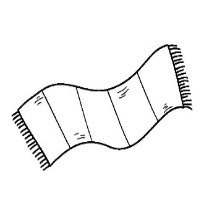 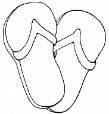 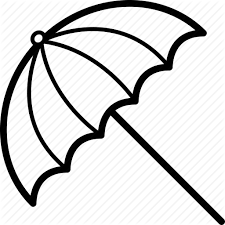 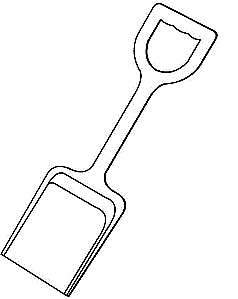 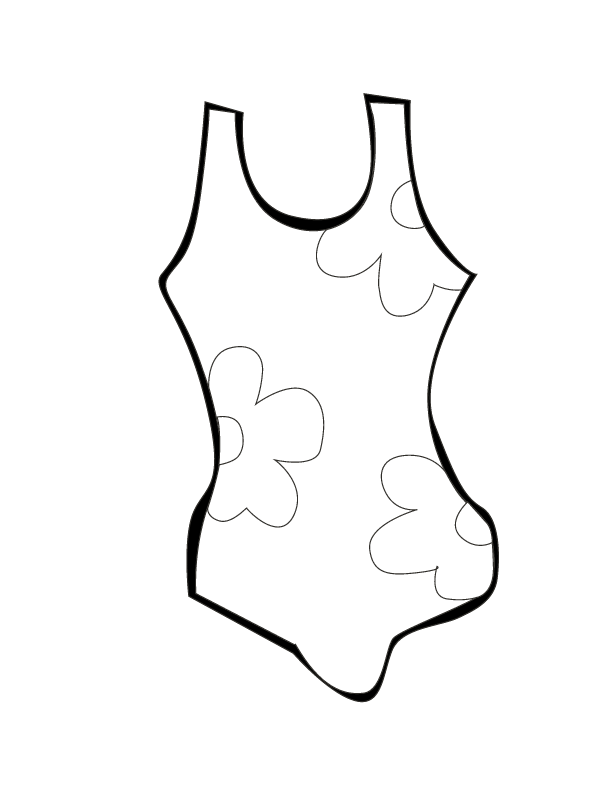 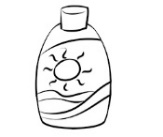 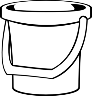 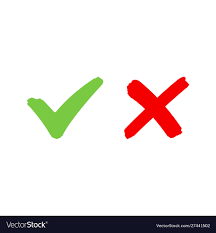 2) Circle the tick (     ) for the activities the boy likes or the cross (     ) for the activities he doesn’t like.1st Part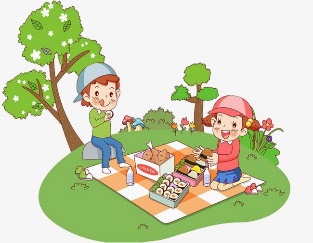 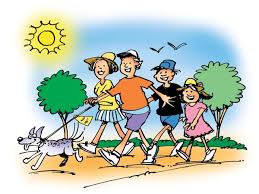 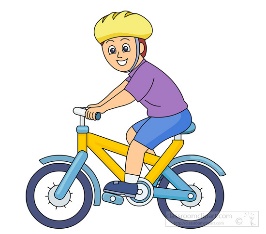 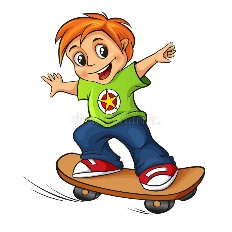 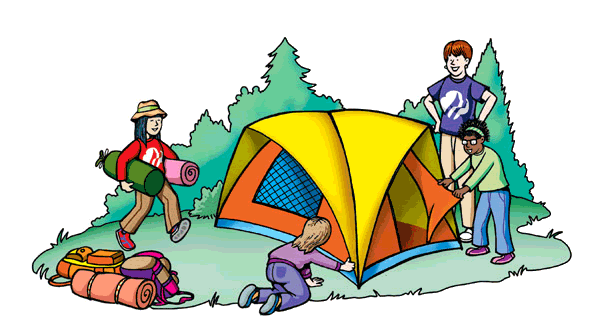 2nd Part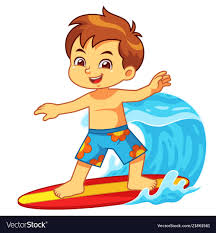 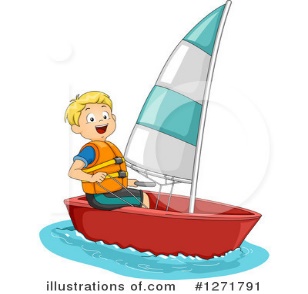 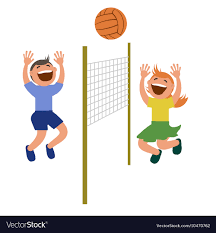 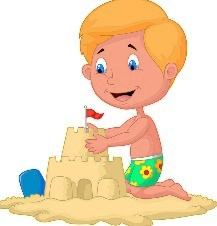 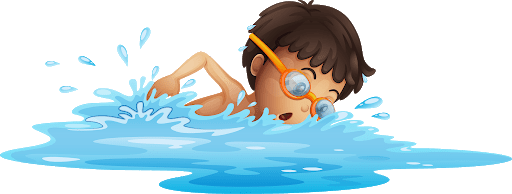 TRANSCRIPTEXERCISE 1Colour the bucket red.The swimsuit is pink.The towel is blue.Colour the spade green.The flip flops are purple.The sunscreen is yellow.Colour the umbrella orange.EXERCISE 21st PartTeacher – And you Simon what are your favourite outdoor activities?Simon – I like having a picnic or going for a walk with my family, but my favourite outdoor activity is skateboarding. I love skateboarding.Teacher – And which one don’t you like?  Simon – I don’t like camping and I don’t like riding a bike. 2nd PartTeacher – What about beach activities, do you like building sandcastles?Simon – No, I hate building sandcastles and I don’t like playing volleyball.Teacher – Which activities do you like?  Simon – I love water so, I like swimming, surfing or sailing. It’s fun!ANSWER KEYEXERCISE 1Bucket - red.Swimsuit - pink. Towel - blue. Spade - green. Flip flops - purple. Sunscreen - yellow.Umbrella - orange. EXERCISE 21st part2nd partName: ____________________________    Surname: ____________________________    Nber: ____   Grade/Class: _____Name: ____________________________    Surname: ____________________________    Nber: ____   Grade/Class: _____Name: ____________________________    Surname: ____________________________    Nber: ____   Grade/Class: _____Assessment: _____________________________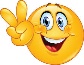 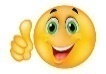 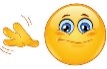 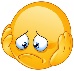 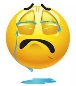 Date: ___________________________________________________    Date: ___________________________________________________    Assessment: _____________________________Teacher’s signature:___________________________Parent’s signature:___________________________